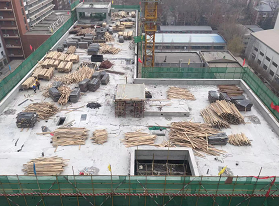 屋面电梯机房女儿墙及电井钢筋模板安装及混凝土浇筑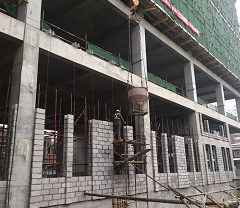 钢筋模板安装及混凝土浇筑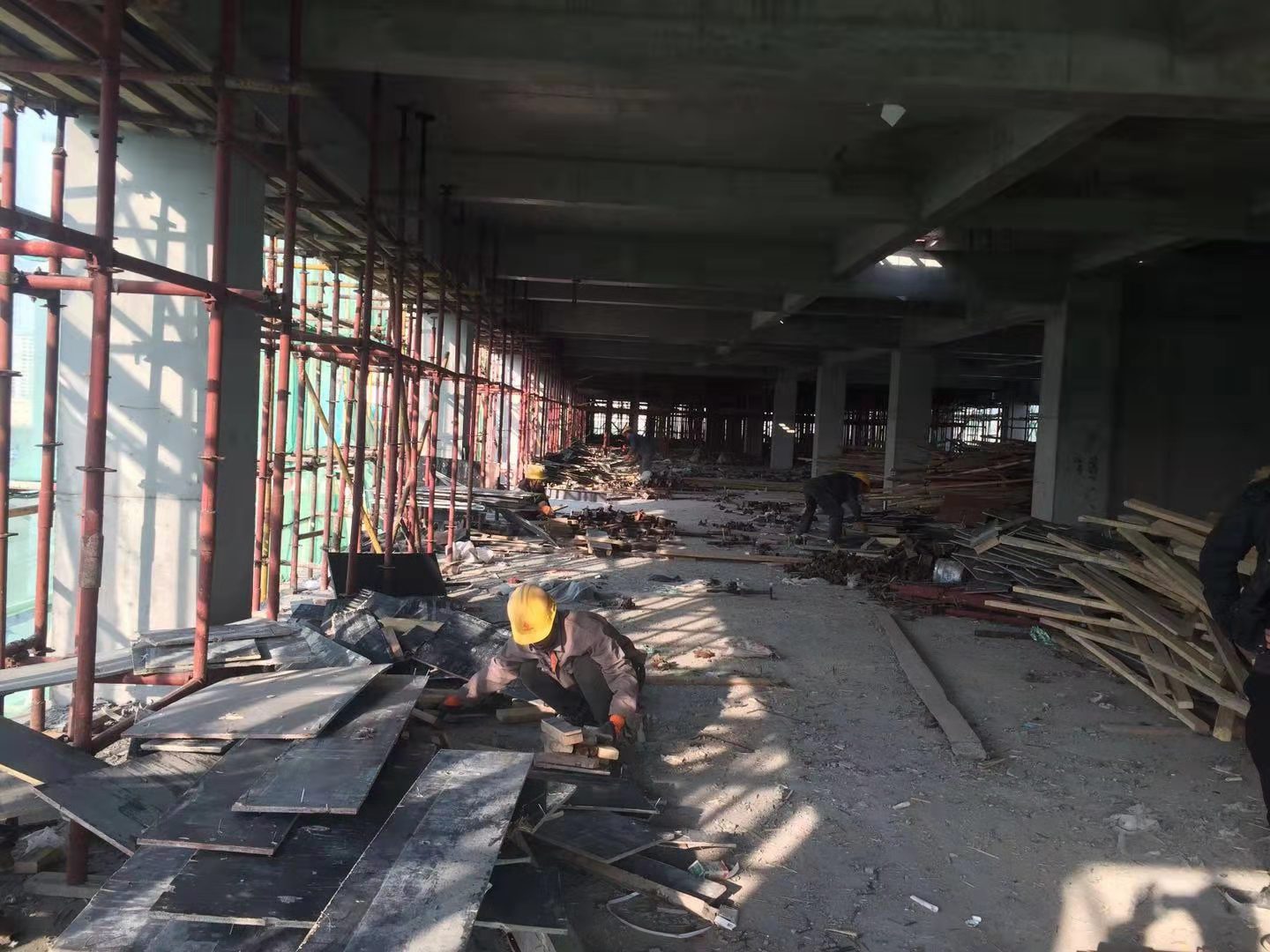 一层、地下一层砌体结构施工肥槽土方回填